5V输入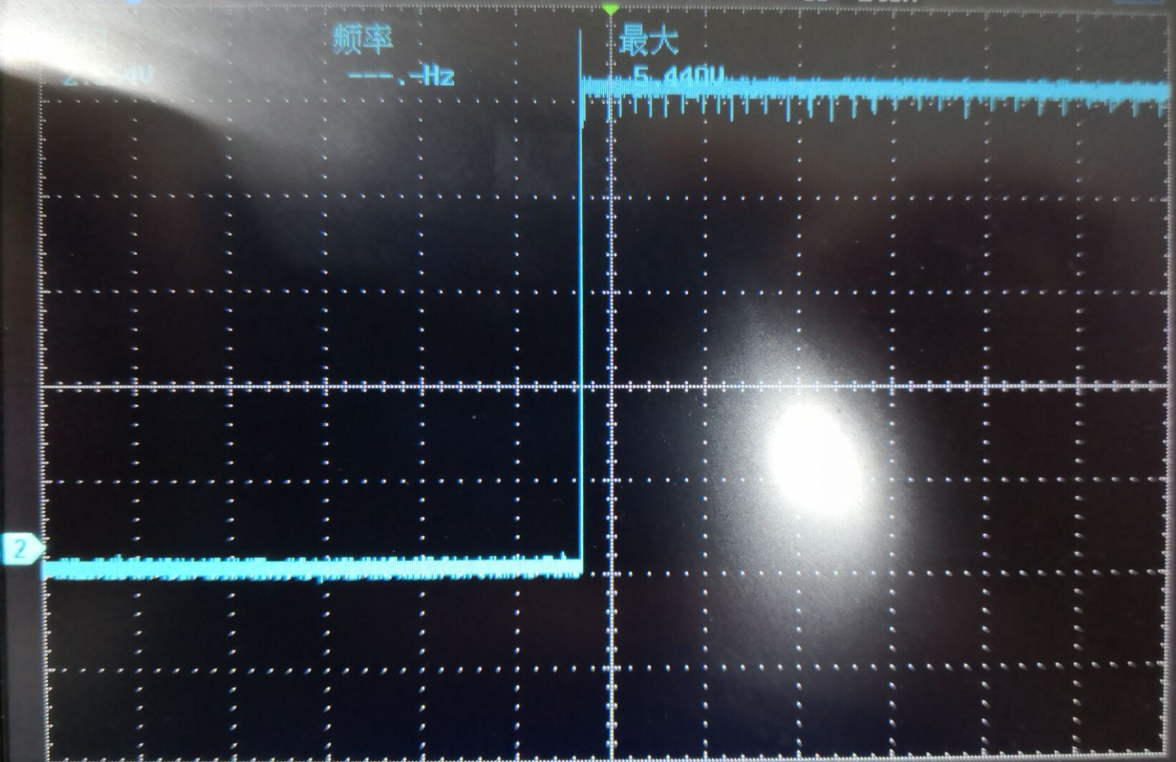 HS脚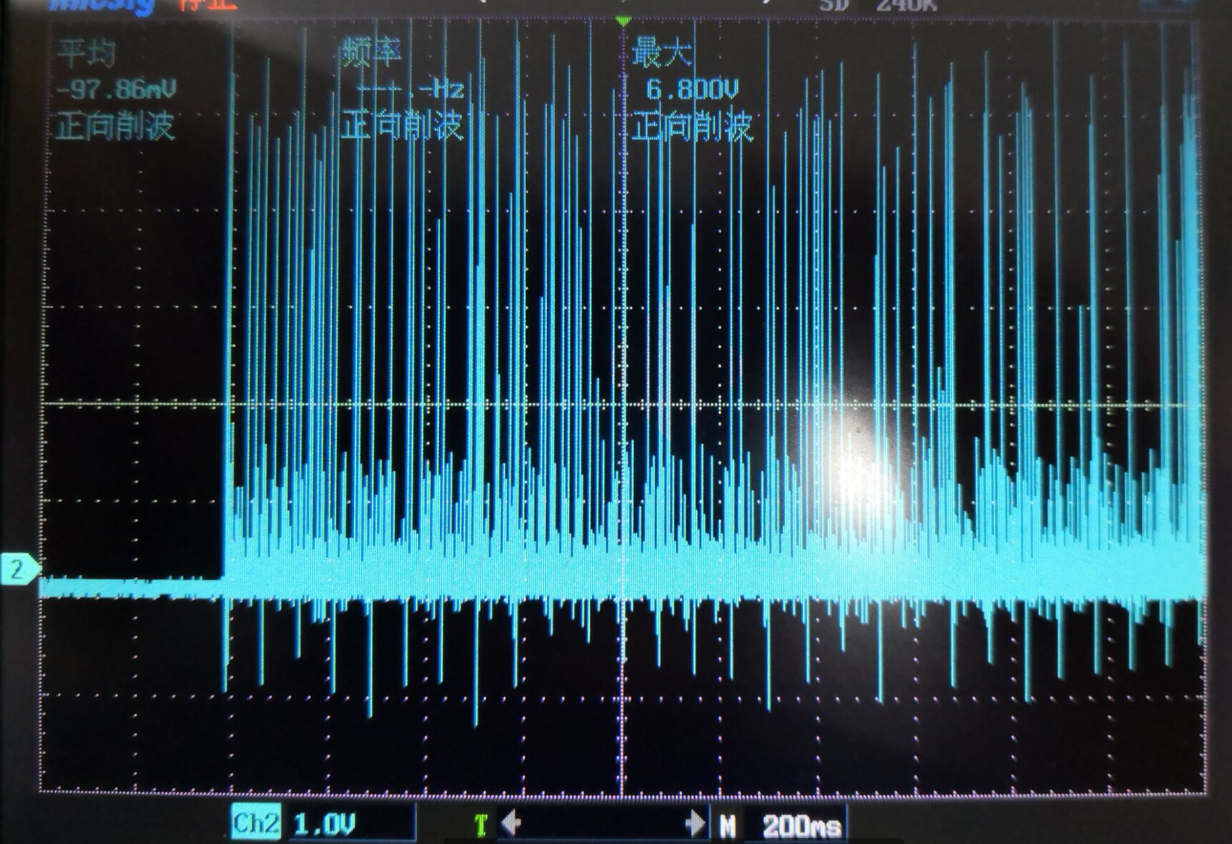 输出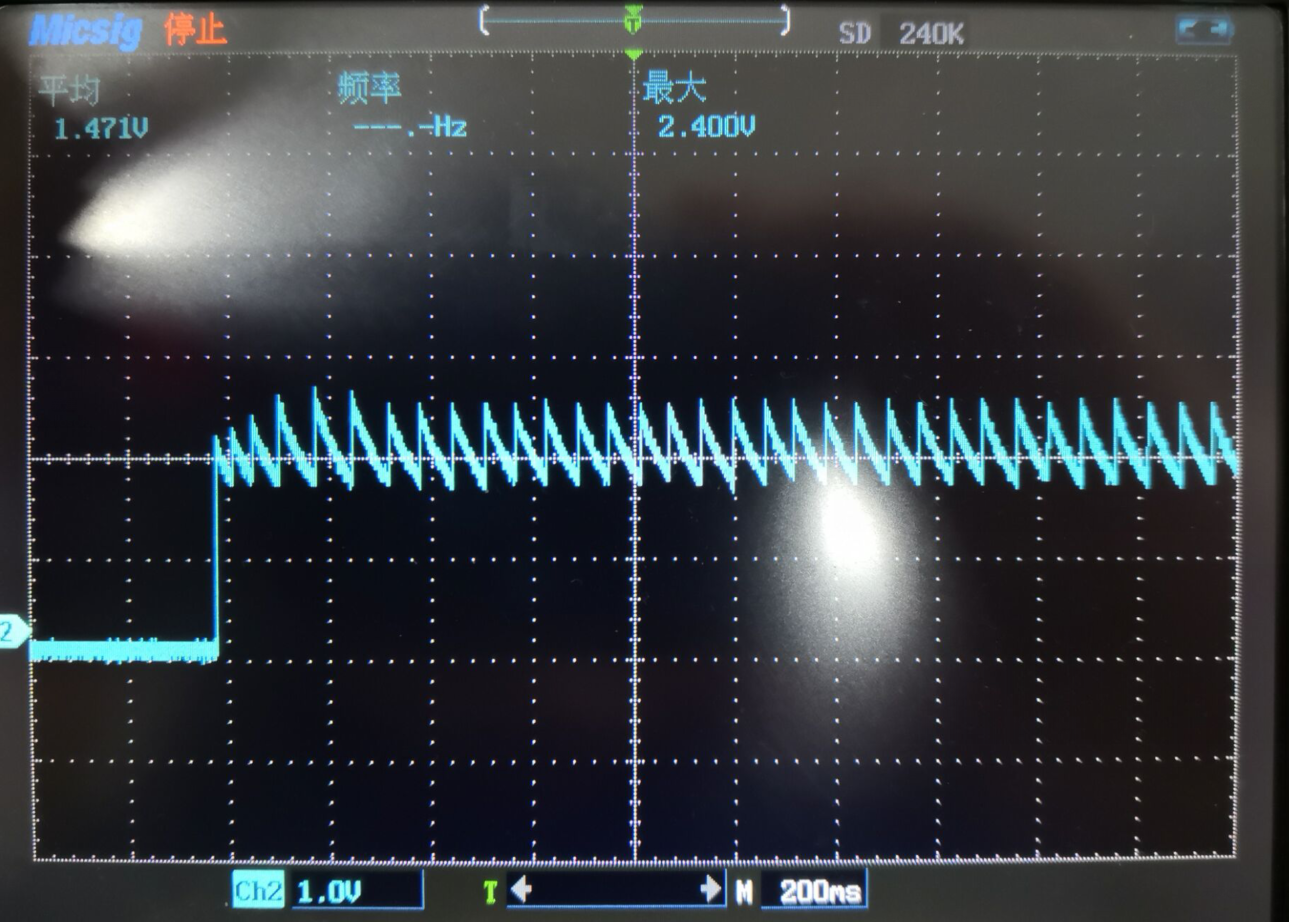 6V输入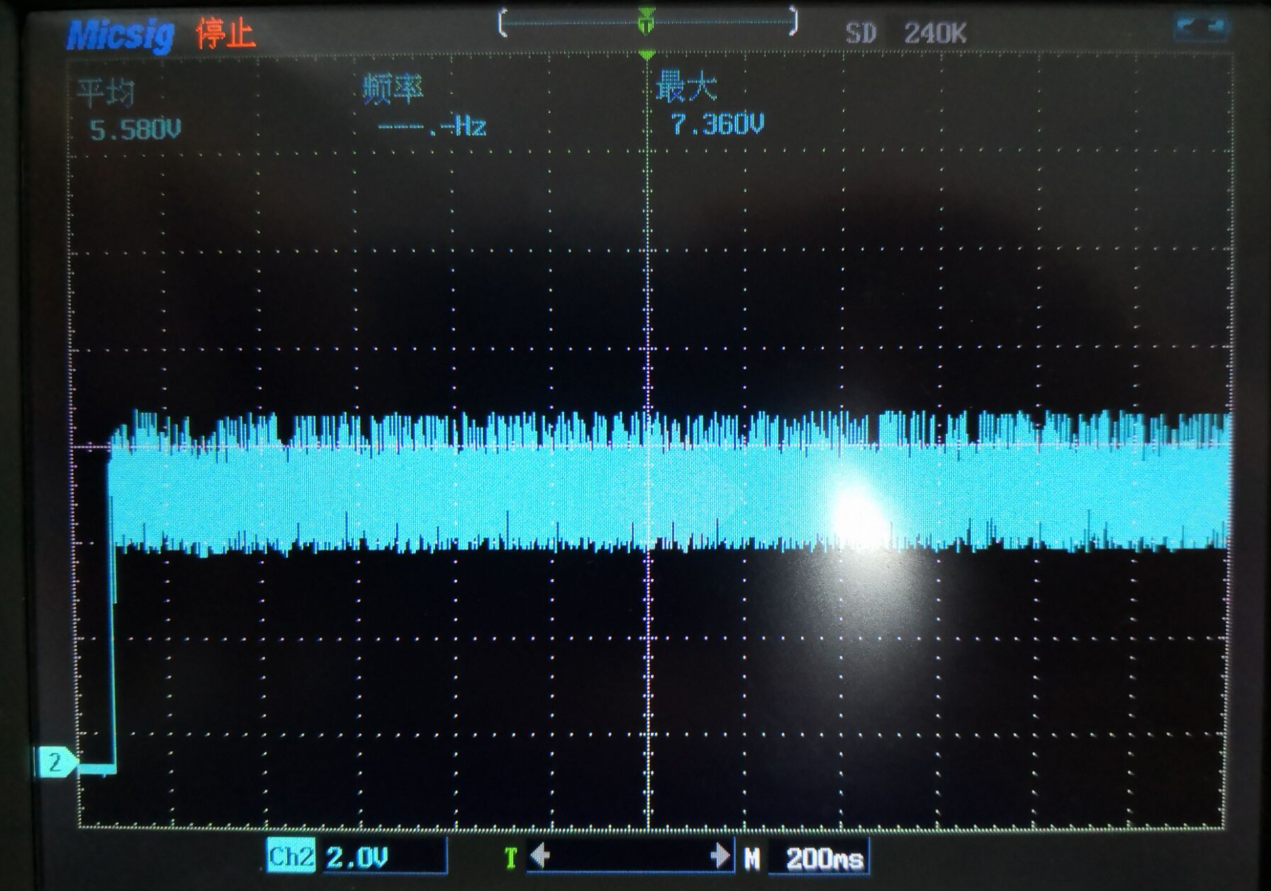 HS脚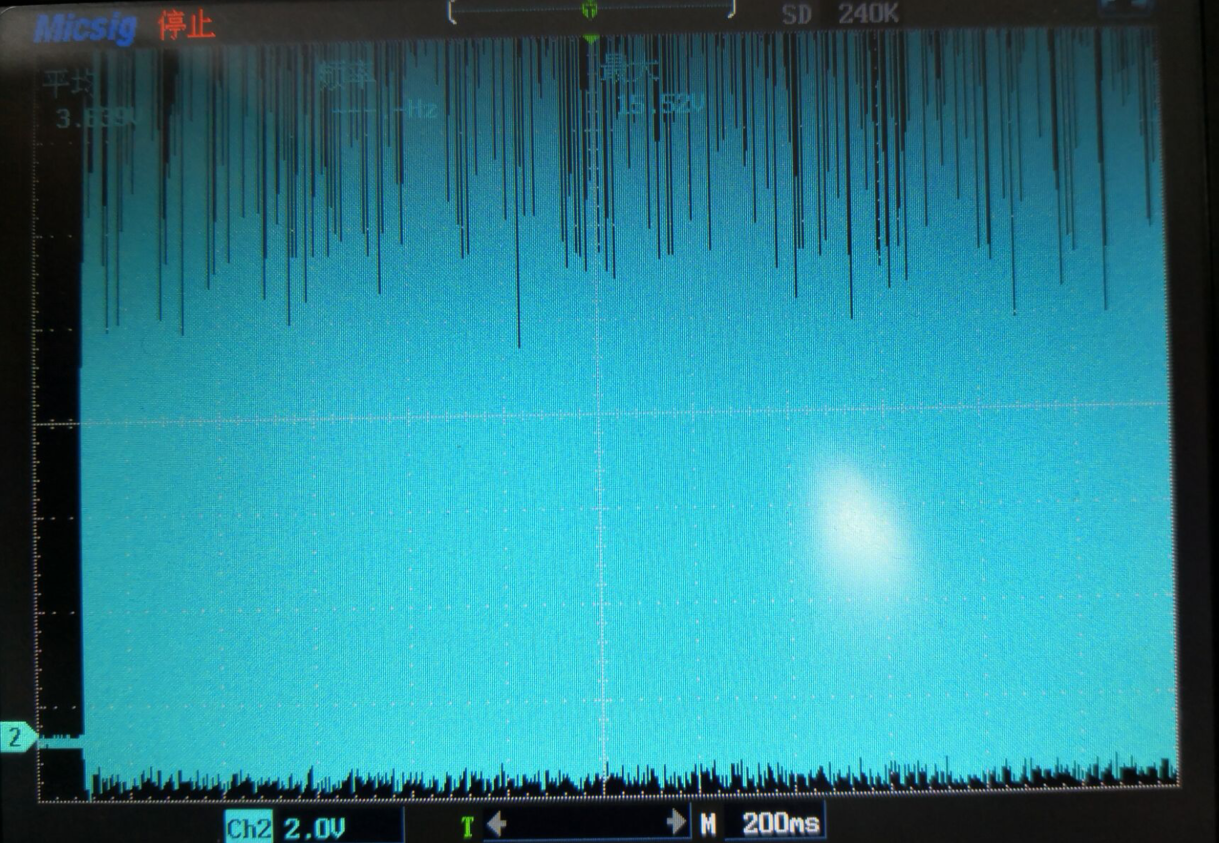 输出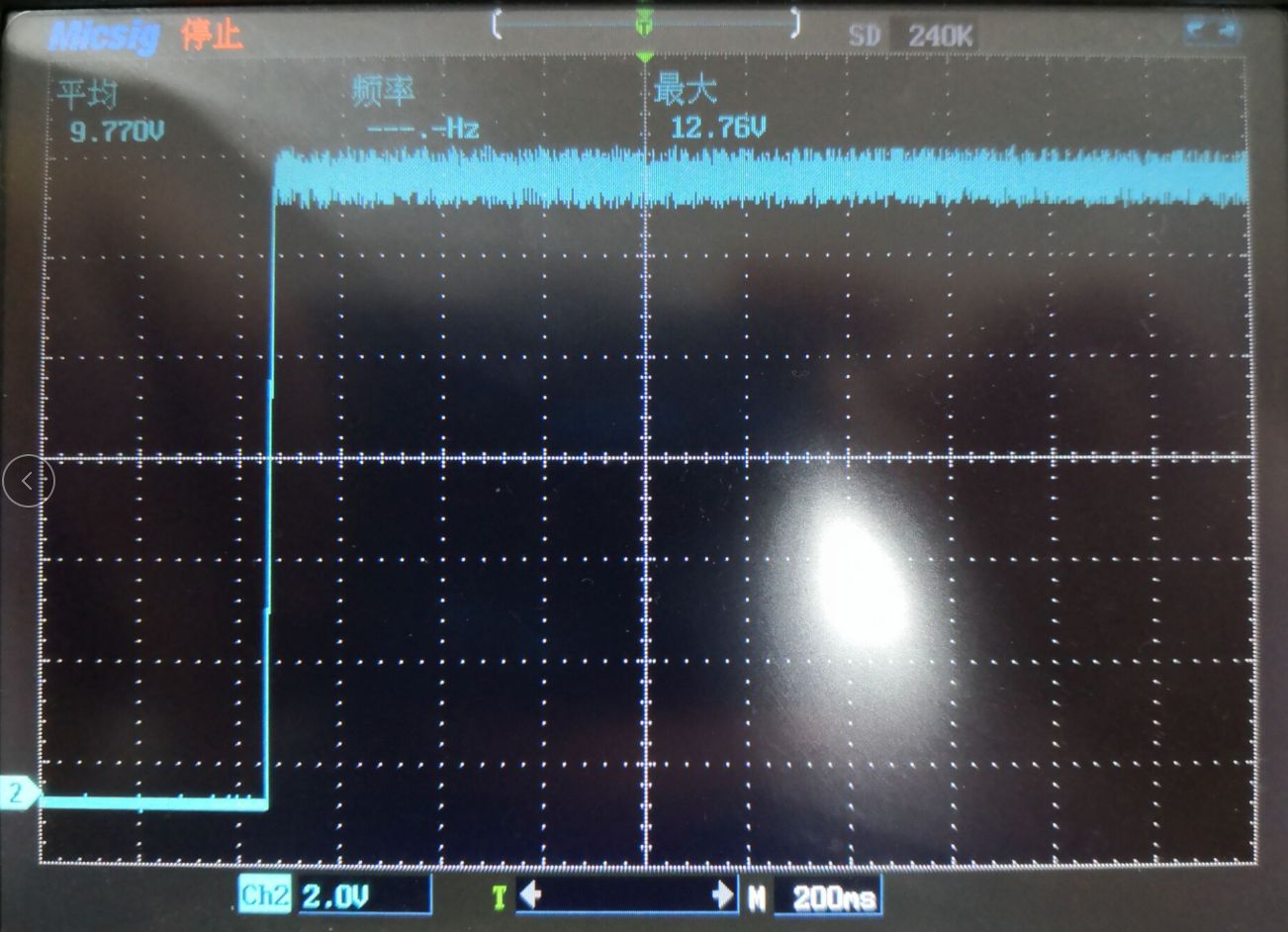 SS脚电容更换为220NF后：输入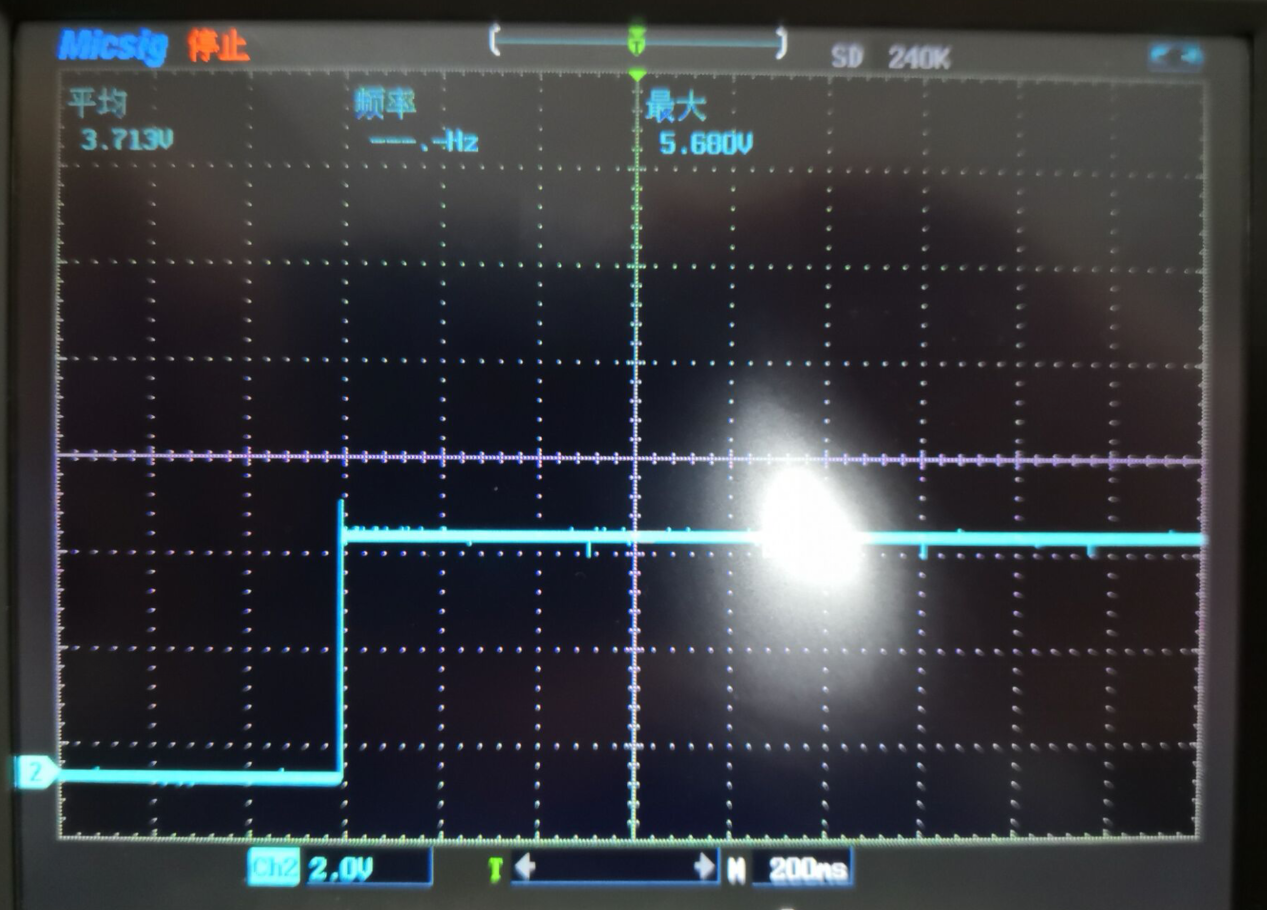 HS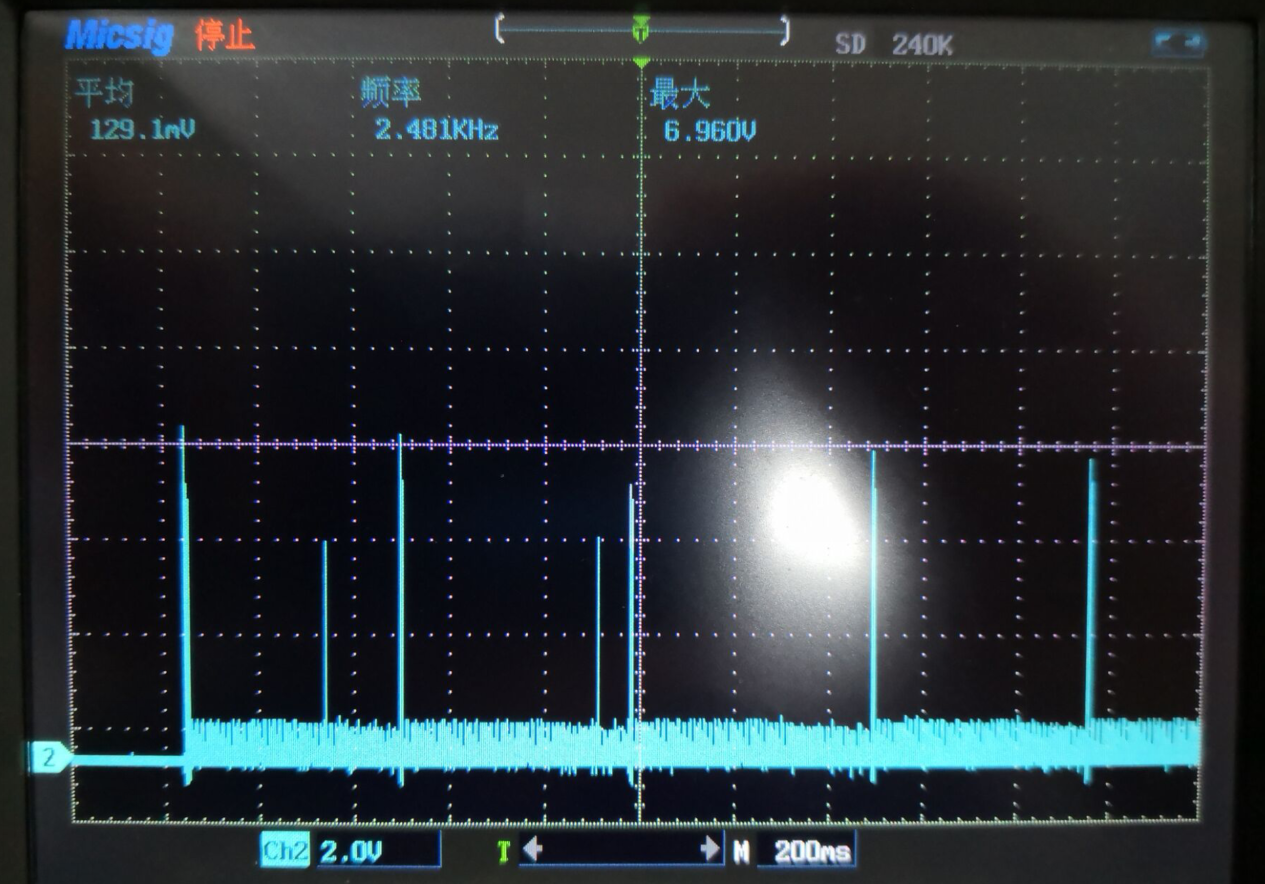 输出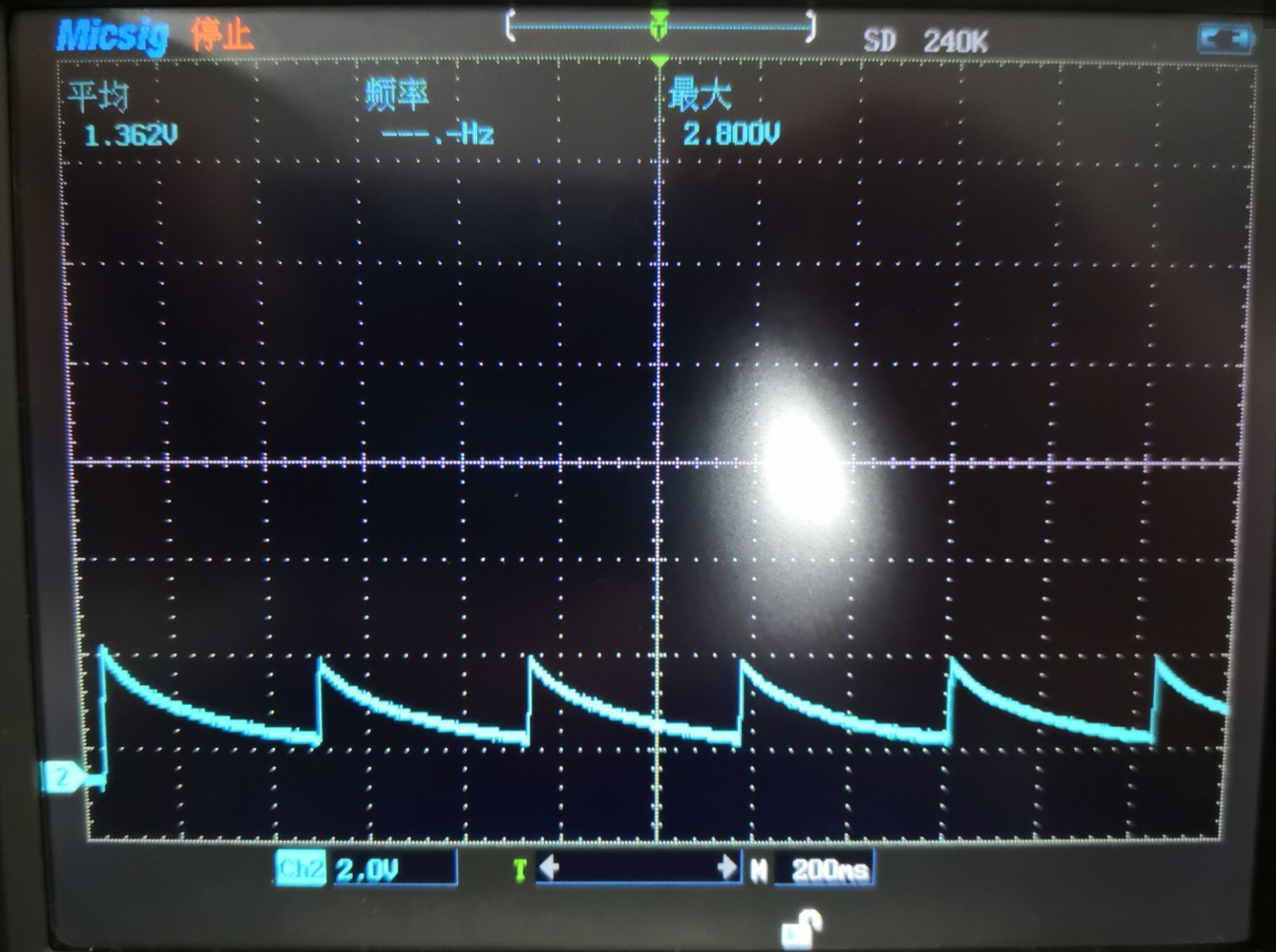 ：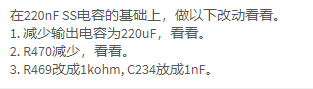 输入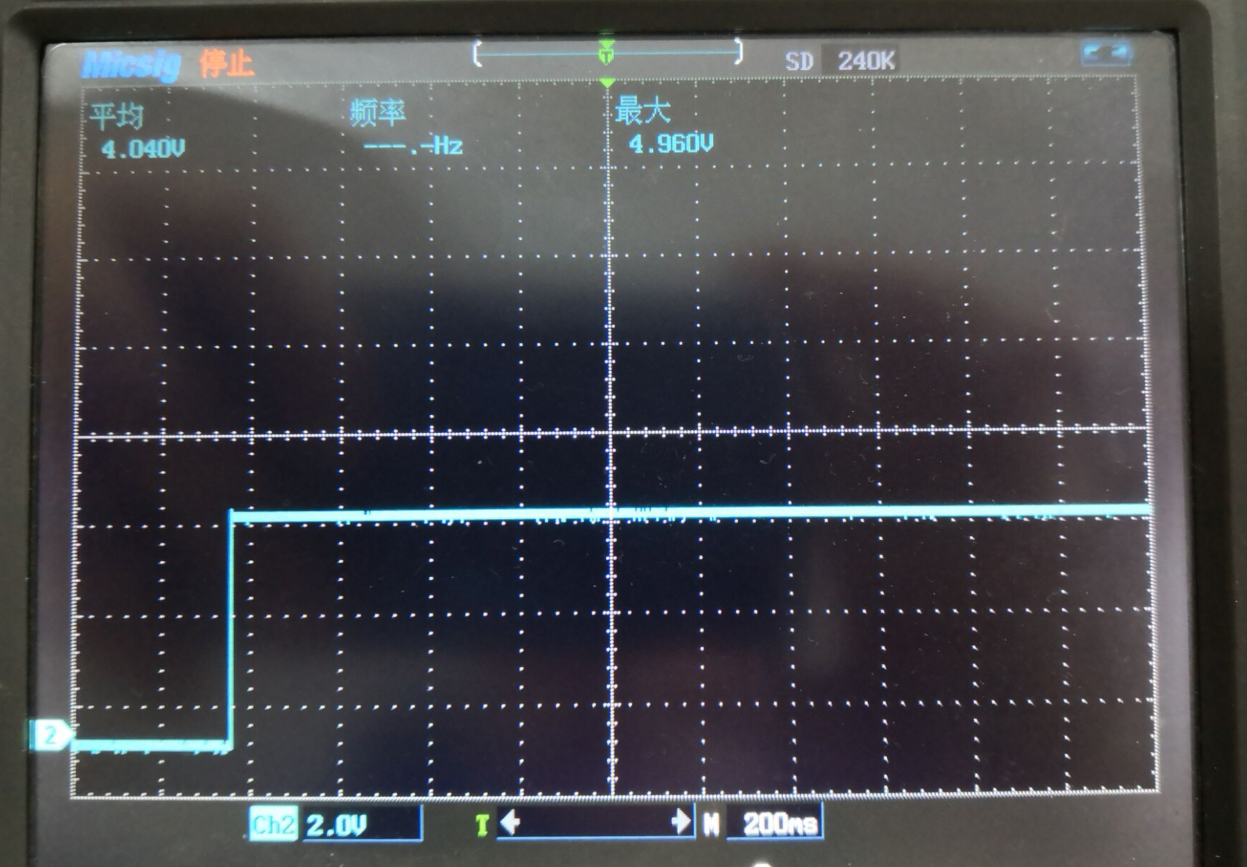 HS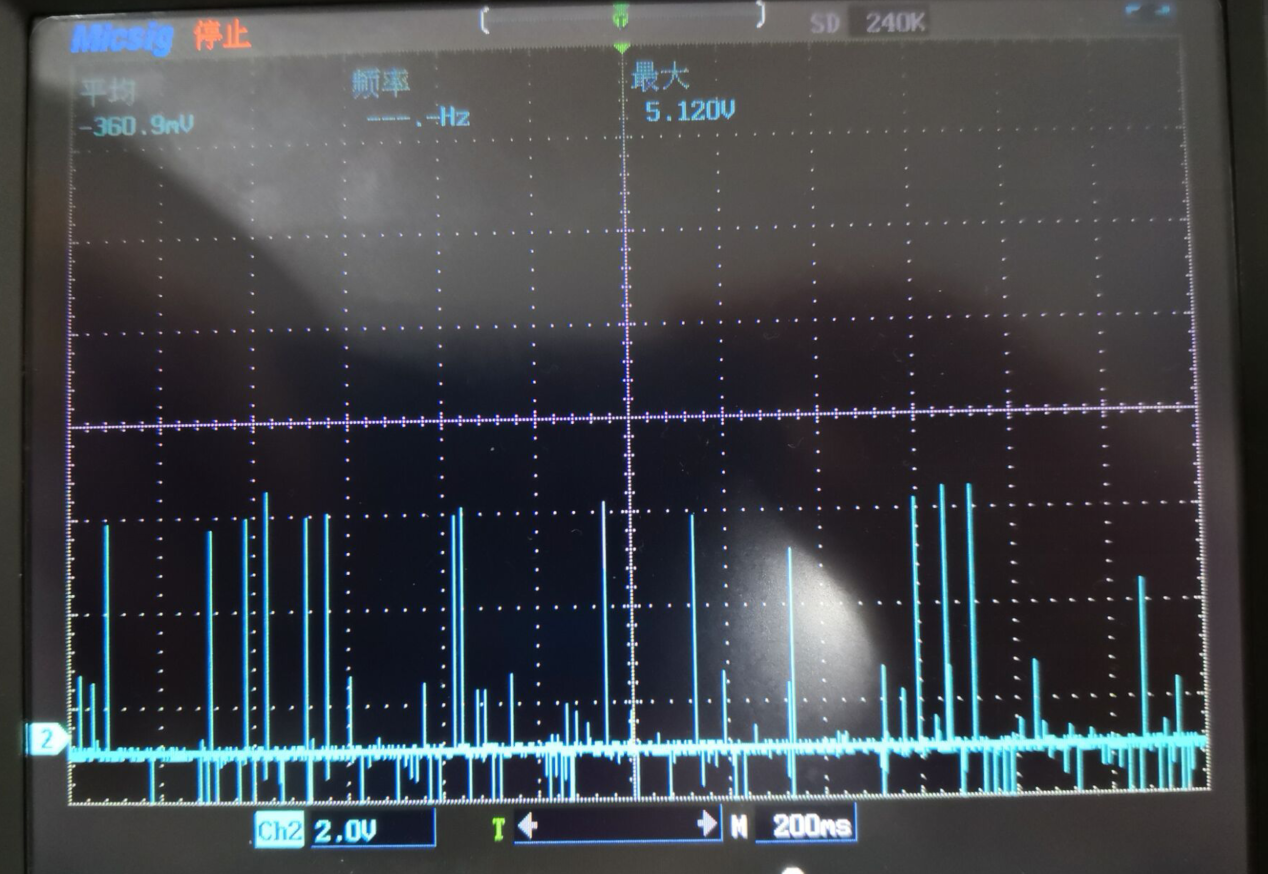 输出无反应